GUÍA DE TECNOLOGÍA ¿Qué necesito saber?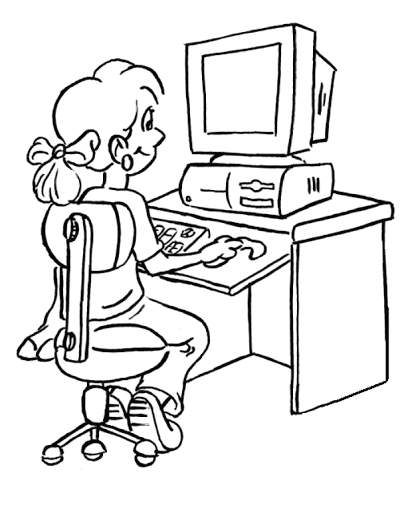 Entonces:Reconocer distinguir o identificar elementos entre varias por una serie de características propiasTu sabes que todos los aparatos electrónicos nos sirven para facilitar el trabajo y la vida en el entorno. Pero muchas veces también provoca daños ambientales. Quiero que me ayudes a completar el siguiente cuadro con tu opinión que tan de acuerdo o en desacuerdo estas. También puedes expresar tu opinión:PositivoNegativo La tecnología al servicio de la educación Clases – aulas virtualesNombre:Curso: 5°A   Fecha: semana N° 16¿QUÉ APRENDEREMOS?¿QUÉ APRENDEREMOS?¿QUÉ APRENDEREMOS?Objetivo (s): Establecer impactos positivos o negativos de las soluciones tecnológicas analizadas, considerando aspectos éticos, ambientales y sociales, entre otros. OA 6Objetivo (s): Establecer impactos positivos o negativos de las soluciones tecnológicas analizadas, considerando aspectos éticos, ambientales y sociales, entre otros. OA 6Objetivo (s): Establecer impactos positivos o negativos de las soluciones tecnológicas analizadas, considerando aspectos éticos, ambientales y sociales, entre otros. OA 6Contenido: clases virtuales Contenido: clases virtuales Contenido: clases virtuales Objetivo de la semana: Reconocer el impacto de las clases en video conferencia. Completando un esquema Objetivo de la semana: Reconocer el impacto de las clases en video conferencia. Completando un esquema Objetivo de la semana: Reconocer el impacto de las clases en video conferencia. Completando un esquema Habilidad: Reconocer Habilidad: Reconocer Habilidad: Reconocer Definiremos por clases video conferencias son clases que no realizan en presencia de los alumnos y alumnas. Si no que se transmiten a través de internet.Alumno/a Profesor/aPositivo Comunicarse con el resto de sus compañeros/asPreguntar inmediatamente las dudas para aclarar.Negativo No poder saludar con un abrazo y beso a los compañeros/as No poder contar algo privado ya que todos están escuchando